ข่าวประจำวันพุธที่ 23 มีนาคม 2559 (หน้าที่ 20)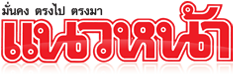 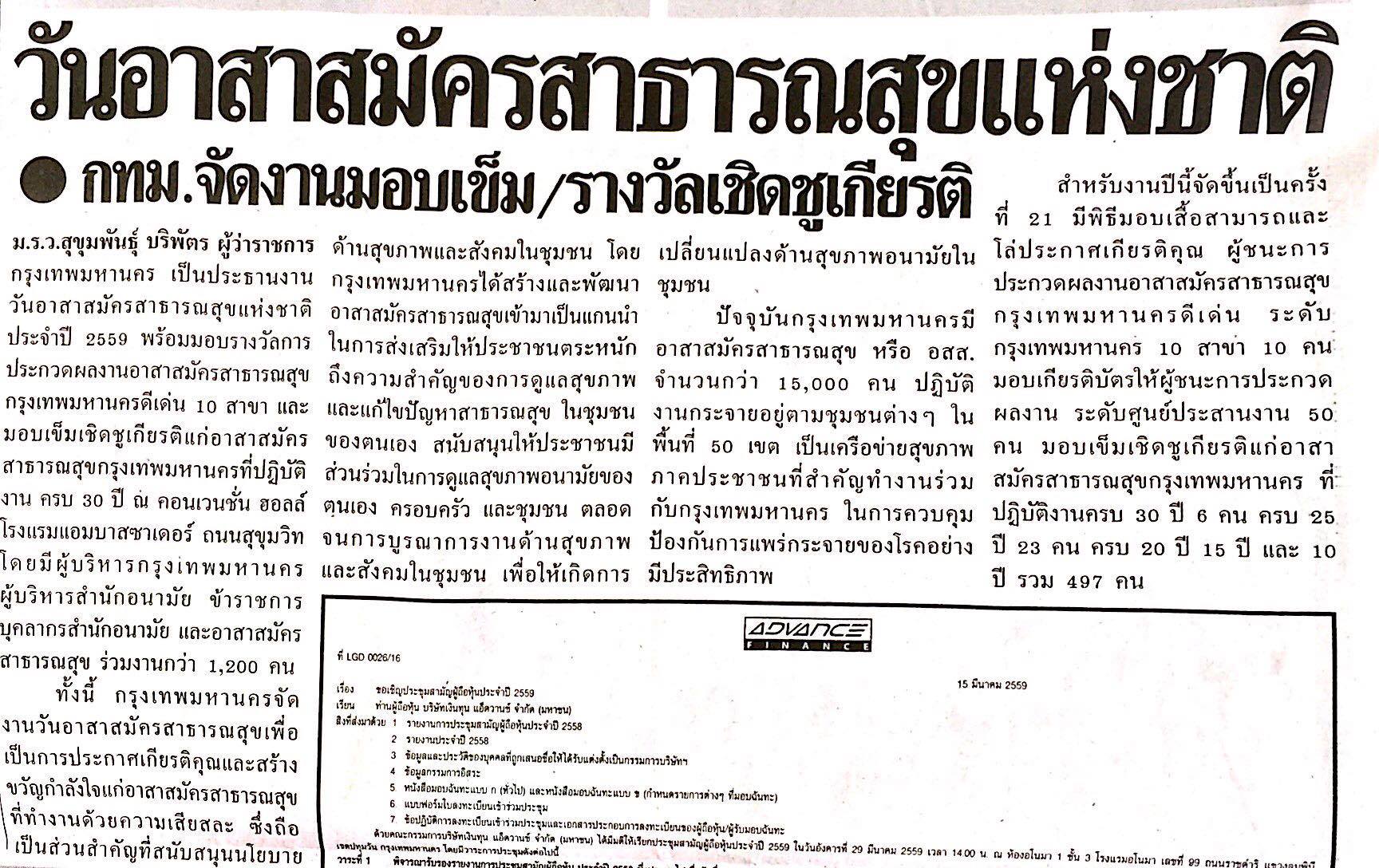 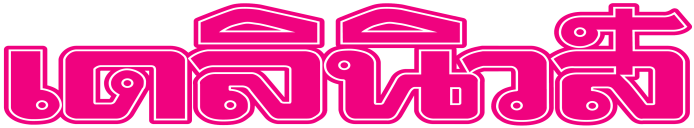 ข่าวประจำวันพุธที่ 23 มีนาคม 2559 (หน้า14)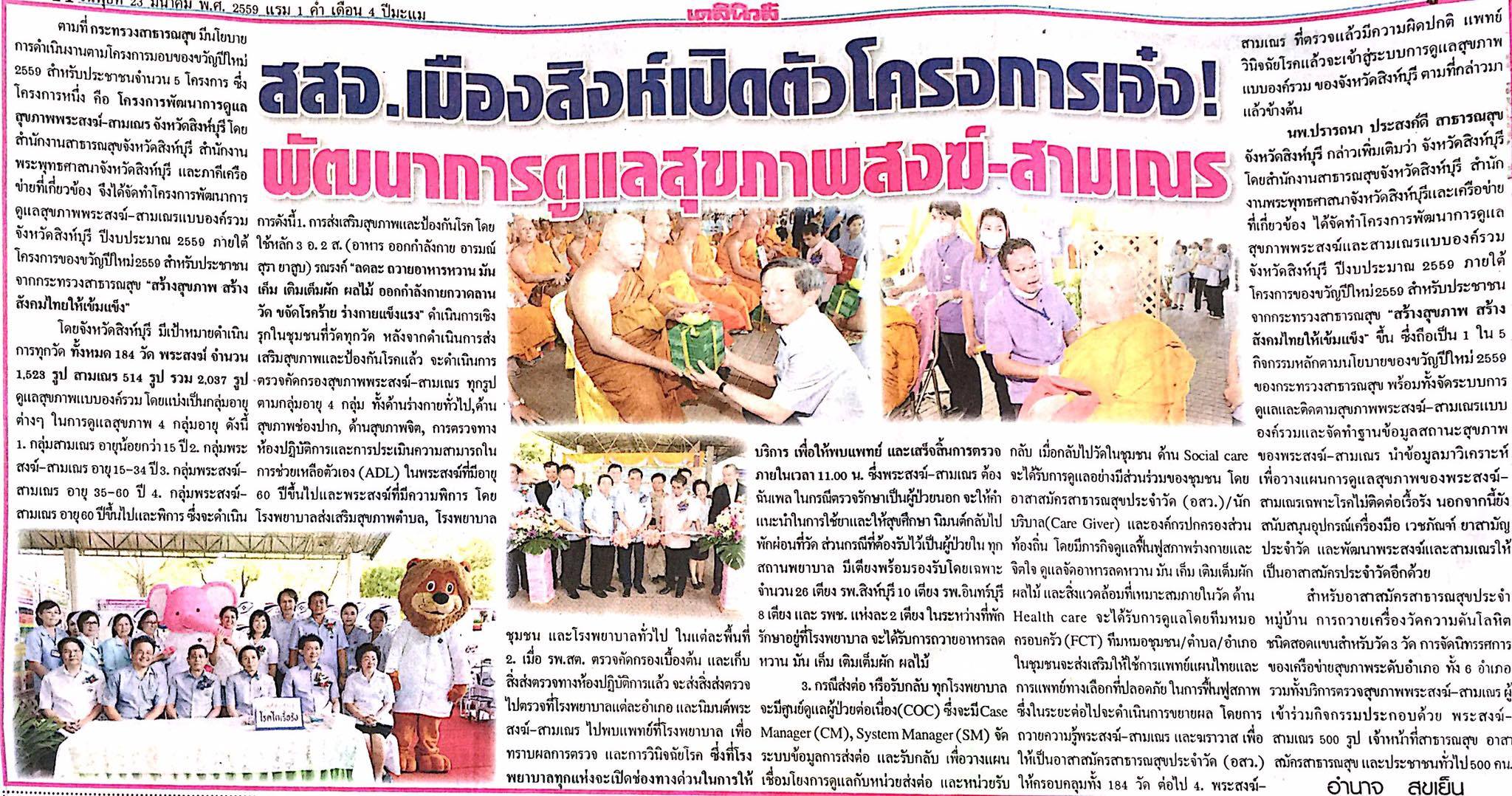 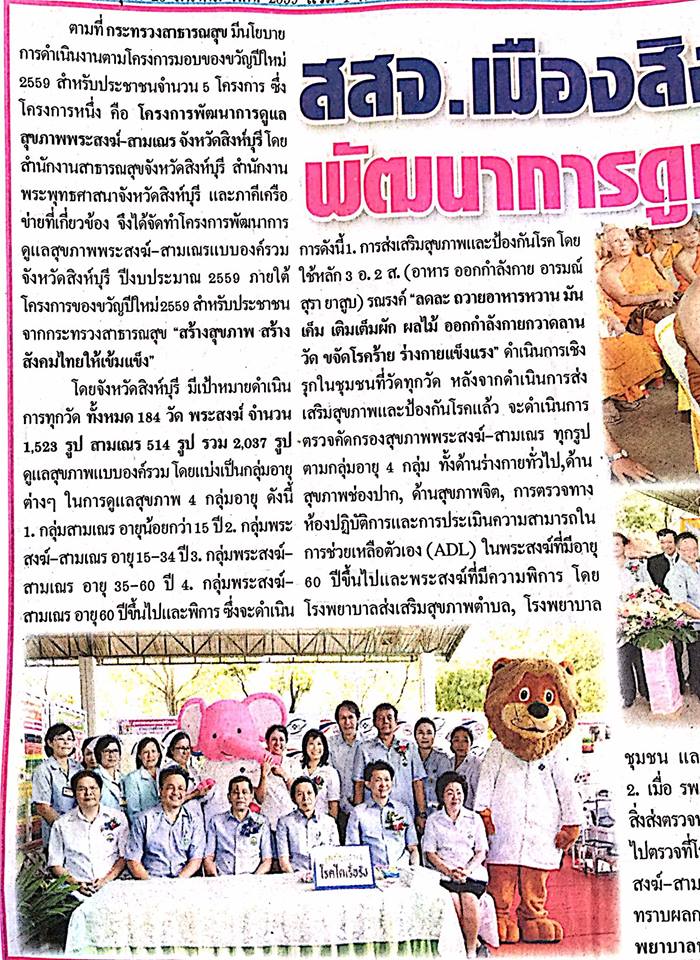 ข่าวประจำวันพุธที่ 23 มีนาคม 2559 (หน้าที่ 14 ต่อ)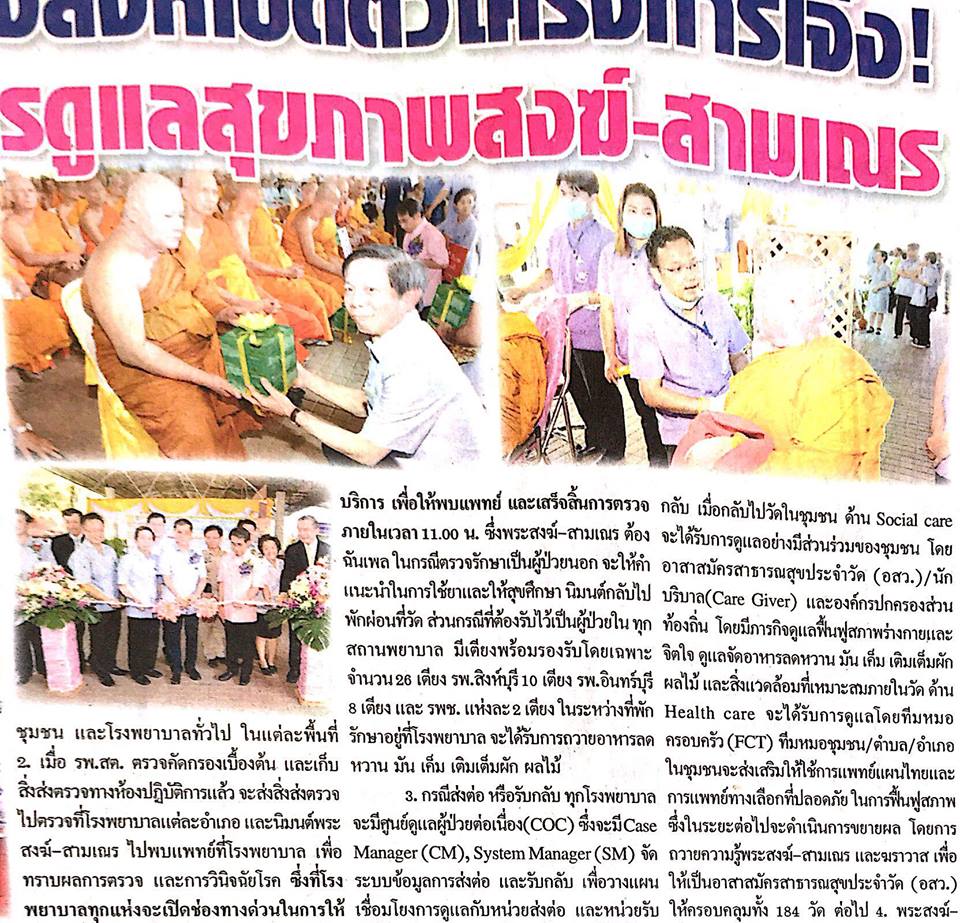 ข่าวประจำวันพุธที่ 23 มีนาคม 2559 (หน้าที่ 14 ต่อ)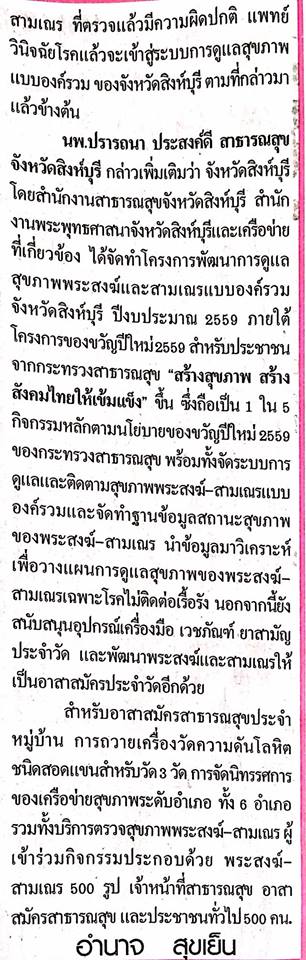 